Convocatoria de prácticas internacionales/ Call for international internship Convenio CEBE 2021 / CEBE 2021 AgreementHOST APPLICANT INFORMATIONThis person is responsible for signing the Learning Agreement, amending it if needed, supervising the trainee during the traineeship and signing the Traineeship Certificate.PROJECT DESCRIPTION Description of the project that will be done by the student-trainee at the host institution. STUDENT PROFILE AND REQUIREMENTSThis section refers to specific knowledge or expertise that the student/trainee must have in order to proceed successfully with the proposed project. Consent to publish Traineeship Data.I agree that my name, title of the project, its duration and the name of the Receiving Institution / Enterprise can be published on the CEBE website as awarded supervisor of the Traineeship Programme 2020.(1) a) Related to UAM:  A minimum of 2 months and up to 4 months (only the first 3 are funded). The planned period in this call should be between 1st of June 2020 and 30th of December of 2021. After the matching of host candidates with students and by mutual agreement between the two parties, the exact dates can be changed and the total stay could be prolonged up to 6 months; b) Related to UCLM: A minimum of 2 months and up to 4 months (all 4 months are funded). The estimated start date of the internship is 1st July and can be extended up to a total of 12 months.  (2) Consider that this must be read by the selection committee but also by the students, who will apply to the project.(3) If NO, only students who will not validate the project as ECTS credits will be assigned for matching with this applicant. The application to validate the project as ECTS credits will come exclusively from the student. (4)  Level of language competence: a description of the European Language Levels (CEFR) is available at: https://europass.cedefop.europa.eu/en/resources/european-language-levels-cefrAnnex I: List of Organisation TypesAnnex II: Research Areas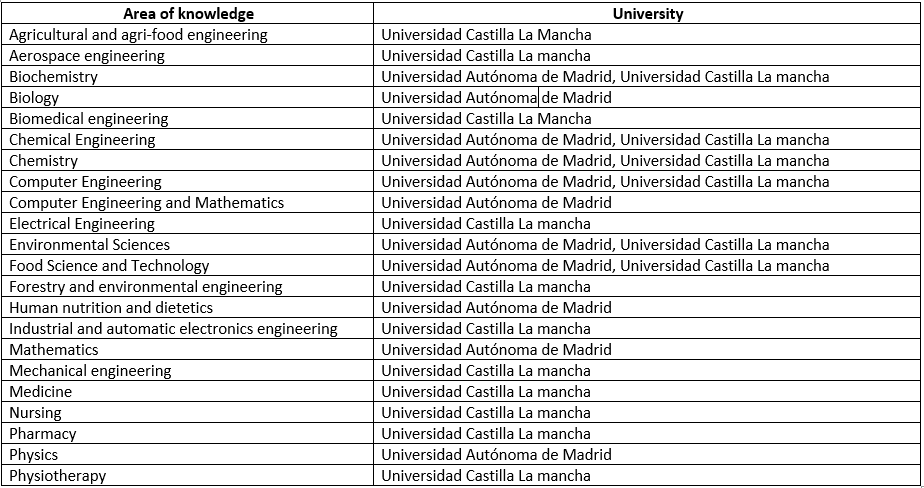 NamePositionContact(e-mail, phone) Department/Faculty. InstitutionOrganization Type(see annex I)Public body☐ YES	☐ NONon-Profit☐ YES  ☐NOSize☐ < 250 employees☐ >250 employeesAddress; website Wished period for mobility (1) : from (day/month/year)  ............   	to (day/month/year) .................1.  Project title:2. Number of working hours per week:3. Detailed programme of the traineeship (2)  (max. 300 words):4. Knowledge, skills and competences to be acquired by the end of the traineeship (expected Learning Outcomes)(max 100 words):5. Monitoring plan (max 100 words):6. Evaluation plan (max 100 words):7.a. Impacts and benefits of the traineeship to the host applicant (max 100 words):7.b. Impacts and benefits of the traineeship to the trainee (max 100 words):8. Research Area (see annex II):8. Research Area (see annex II):8. Research Area (see annex II):9. Is the host applicant / scientific supervisor willing to evaluate the project performance so  that the student could validate the traineeship as ECTS credits (3):9. Is the host applicant / scientific supervisor willing to evaluate the project performance so  that the student could validate the traineeship as ECTS credits (3):☐ YES  	☐ NO10. Student required expertise and technical knowledge:10. Student required expertise and technical knowledge:10. Student required expertise and technical knowledge:11. Level of studies:11. Level of studies:11. Level of studies:12. Language:12. Language:12. Language:(4) The level of language competence in ______________ (indicate here the main language of work that the trainee already has or agrees to acquire by the start of the mobility period is: A1☐   A2☐	B1☐ 	B2☐   C1 ☐	C2 ☐  	Native speaker ☐(4) The level of language competence in ______________ (indicate here the main language of work that the trainee already has or agrees to acquire by the start of the mobility period is: A1☐   A2☐	B1☐ 	B2☐   C1 ☐	C2 ☐  	Native speaker ☐(4) The level of language competence in ______________ (indicate here the main language of work that the trainee already has or agrees to acquire by the start of the mobility period is: A1☐   A2☐	B1☐ 	B2☐   C1 ☐	C2 ☐  	Native speaker ☐13. Does the host institution require any other language besides the language of work?☐ YES  	☐ NOWhich one?:14. Does the host institution require any further paperwork done or any other relevant information to host a student/trainee (under the condition of this programme)☐ YES  	☐ NO14. AIf YES, please detail:CODEOrganisation typeEPLUS-EDU-HEI Higher education institution (tertiary level)EPLUS-EDU-GEN-PRE School/Institute/Educational centre – General education (pre-primary level)EPLUS-EDU-GEN-PRI School/Institute/Educational centre – General education (primary level)EPLUS-EDU-GEN-SEC School/Institute/Educational centre – General education (secondary level)EPLUS-EDU-VOC-SEC School/Institute/Educational centre – Vocational Training (secondary level)EPLUS-EDU-VOC-TER School/Institute/Educational centre – Vocational Training (tertiary level)EPLUS-EDU-ADULT School/Institute/Educational centre – Adult educationEPLUS-BODY-PUB-NAT National Public body EPLUS-BODY-PUB-REG Regional Public bodyEPLUS-BODY-PUB-LOC Local Public body EPLUS-ENT-SME Small and medium sized enterpriseEPLUS-ENT-LARGE Large enterpriseEPLUS-NGO Non-governmental organisationEPLUS-FOUND FoundationEPLUS-SOCIAL Social partner or other representative of working lifeEPLUS-RES Research Institute/CentreEPLUS-YOUTH-COUNCIL National Youth CouncilEPLUS-ENGO European NGOEPLUS-NET-EU EU-wide networkEPLUS-YOUTH-GROUP Group of young people active in youth workEPLUS-EURO-GROUP-COOP European grouping of territorial cooperationEPLUS-BODY-ACCRED Accreditation, certification or qualification bodyEPLUS-BODY-CONS Counselling bodyEPLUS-INTER International organisation under public lawEPLUS-SPORT-PARTIAL Organisation representing the sport sectorEPLUS-SPORT-FED Sport federationEPLUS-SPORT-LEAGUE Sport leagueEPLUS-SPORT-CLUB Sport club